Date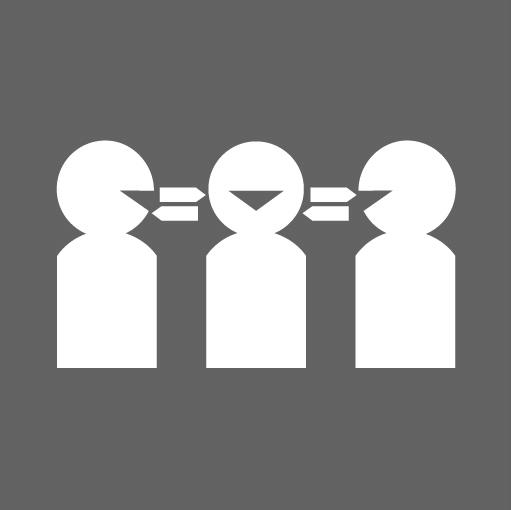 Mr P Patient00 Primary Street Suburb 0000 Need an Interpreter?
 call: (03) xxxx xxxx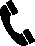 Dear [Title] [Name], Cancelled appointments	Clinic: 		[clinic ID]	Referral date: 	[date]	Referrer:		[referrer]Our records show you have cancelled many appointments.You will not be given another appointment at this clinic.If you still need an appointment at this clinic, please see your General Practitioner (GP). You will need a new referral.If you have any questions about this letter, please (03) xxxx xxxx between x am – x pm Monday to Friday.Yours sincerely,	[Name] 
Manager[Health Service] Specialist Clinics UR and barcode